Lékárna pro oddělení Nemocnice Tábor, a. s., žádanky 
, Kpt. Jaroše 2000, 39003 Tábor 
IČ:26095203, DIČ:CZ699005400, IČZ:39602000 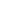 Objednávka č. 773 Lékárna pro oddělení Nemocnice Tábor, a. s., žádanky	Dodavatel: PROMEDICA PRAHA GROUP a.s. Kpt. Jaroše 2000, 39003 Tábor 
IČO: 26095203	Novodvorská 136, 14200 PRAHA 4 DIČ: CZ699005400	DIČ:	CZ25099019 Č. ú.: /	FAX:	+420 224 257 838 Externí č. obj.	20240313 Název	Forma	Objednáno	Potvrzeno 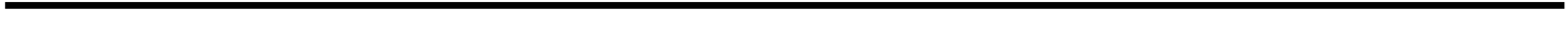 ZESSLY	100MG INF PLV CSL 1	16 BAL	16 Celková předpokládaná cena:	 63 646,08 Kč I26050CB	#370	Strana 1	23.04.2024	8:17 